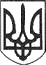 РЕШЕТИЛІВСЬКА МІСЬКА РАДАПОЛТАВСЬКОЇ ОБЛАСТІВИКОНАВЧИЙ КОМІТЕТРІШЕННЯ27 липня 2021 року									№ 202Про стан роботи зі зверненнямигромадян за І півріччя 2021 рокуКеруючись статтями 38, 52 Закону України „Про місцеве самоврядування в Україні”, Законом України „Про звернення громадян”, заслухавши інформацію начальника відділу організаційно-інформаційної роботи, документообігу та управління персоналом виконавчого комітету міської ради Мірошник О.О. про стан роботи зі зверненнями громадян за І півріччя 2021 року, з метою забезпечення реалізації і гарантування закріплених Конституцією України прав громадян на звернення до органів державної влади та органів місцевого самоврядування, посилення контролю, персональної відповідальності посадових осіб виконавчого комітету міської ради за своєчасним виконанням та наданням відповідей на звернення громадян, виконавчий комітет Решетилівської міської ради ВИРІШИВ:	1. Інформацію начальника відділу організаційно-інформаційної роботи, документообігу та управління персоналом виконавчого комітету міської ради (Мірошник О.О.) про стан роботи зі зверненнями громадян за І півріччя 2021 року взяти до відома (додається).	2. Секретарю міської ради, першому заступнику, заступникам міського голови з питань діяльності виконавчих органів ради, керуючому справами виконавчого комітету відповідно до функціонального розподілу обов’язків підвищити вимогливість до керівників підпорядкованих структурних підрозділів виконавчого комітету та керівників виконавчих органів ради щодо якісного, своєчасного та повного розгляду питань, визначених у зверненнях заявників, виконання завдань, визначених у резолюціях.3. Контроль за виконанням рішення покласти на керуючого справами виконавчого комітету Лисенка М.В.Секретар міської ради								Т.А. МалишДодатокдо рішення виконавчого комітету Решетилівської міської ради27.07.2021 № 202ІНФОРМАЦІЯпро стан роботи зі зверненнями громадянза І півріччя 2021 року	Робота із зверненнями громадян у виконавчому комітеті Решетилівської міської ради Полтавської області протягом І півріччя 2021 року проводилась відповідно до Закону України „Про звернення громадян”, Указу Президента України від 07 лютого 2008 року № 109/2008 „Про першочергові заходи щодо забезпечення реалізації та гарантування конституційного права на звернення до органів державної влади та органів місцевого самоврядування”.	На виконання абзацу 10 пункту 1 Указу Президента України в міській раді функціонує телефонна „гаряча” лінія з вирішення невідкладних питань громадян. Окремі звернення вирішуються безпосередньо під час „гарячих” ліній, проводиться роз’яснювальна робота з питань реалізації громадянами права на звернення. Питання, що потребують додаткового вивчення, направляються на виконання до спеціалістів міської ради.	За І півріччя 2021 року на „гарячу” лінію звернулося 56 заявників (переважна більшість по питанню освітлення вулиць та надання причепа для вивезення сміття).Розпорядженням міського голови від 31.03.2021 № 6-аг затверджено графік    особистих    виїзних прийомів громадян у селах територіальної громади, але     в зв’язку з дією карантину з метою недопущення спалаху хвороби COVID-19, виїзди спеціалістів не здійснювалися. Також затверджено графік особистих прийомів громадян керівництвом  виконавчого комітету Решетилівської міської ради.	Всього за І півріччя 2021 року до міської ради  надійшло  135 звернень ( з них:         на     особистому      прийомі - 14,     письмових      звернень      - 121 в т.ч. з КБУ  обласної ради  - 49).За     даний     період    надійшло    всього: індивідуальних - 107 звернень, 28 колективних, в яких поставили свій підпис 641 громадянин. У своїх  зверненнях громадяни територіальної громади порушили 135                                                                                                                                                                                                                                                                                                                                                                                                                                                                                                                                                                                                                                                                                                                                                                                                                                                                                                                                                                                                                                                                                                                                                                                                                                                                                                                                                                                                                                                                      питань, з них:- аграрна політика і земельні відносини  (39  шт. в минулому році – 3 шт.);-  житлова політика   (2  шт. в минулому році - 2шт.); - комунальне господарство (28 шт. в минулому році  - 10 шт.);- культура і культурна спадщина, туризм  (7 шт. в минулому році - 1 шт.); - діяльність органів місцевого самоврядування (3 шт.  в минулому році  - 1шт.);- інше  (23 шт. в минулому році – 9 шт.);- охорона здоров'я (10 шт. в минулому році не було);- освіта, наукова, науково-технічна, інноваційна діяльність та інтелектуальна власність ( 6 шт. в минулому році не було);- транспорт і зв’язок  (3 шт. в минулому році  - не було );- соціальний захист  (7 шт. в минулому році – не було); -екологія та природні ресурси  (1 шт. в минулому році – не було);-праця і заробітна плата   (4 шт. в минулому році  - не було);-молодь. Фізична культура і спорт (2 шт. в минулому році  - не було).Серед авторів звернень, що надійшли за звітний період:- пенсіонери – 30;- робітники – 9;- безробітні – 11;-працівники бюджетної сфери- 2;-служителі релігійної громади-1;- інші – 82.З усіх звернень громадян, що надійшли за І півріччя 2021 року становлять: заяви – 134 шт., скарга – 1 шт. (скарга на сусіда).Із загальної кількості звернень, що надійшли до міської ради вирішено позитивно – 18 шт.,  на 100 звернень заявникам надано  вмотивовані роз’яснення, 1 заява переадресована, 16 знаходяться на стадії розгляду.	Всі звернення, що надійшли протягом І півріччя 2021 року були розглянуті виконавцями в терміни, визначені чинним законодавством. Заявникам було надано аргументовані відповіді.  Робота із зверненнями громадян направлена на якісне, прозоре вирішення проблем, які хвилюють жителів міської ради, забезпечення реалізації та гарантування конституційного права на звернення до органів місцевого самоврядування.Начальник відділу організаційно -інформаційної роботи, документообігу та управління персоналом                                                       О.О. Мірошник	